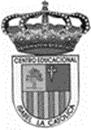 Centro Educacional de Adultos	     	NOMBRE Y APELLIDO ESTUDIANTE: Isabel la Católica – Puente Altohttps://isabellacatolica.cl/ 				______________________________	GUIA DE ACTIVIDADES.  N°3“TÍTULO DE LA GUÍA-CONTENIDO”INDICACIONES DEL PROFESOR.Contenido.EjemplosActividad de ejercitación.ASIGNATURALenguaje y ComunicaciónCURSO3º nivel APROFESORMaría del Carmen Vivanco FierroCORREO PROFESORProfesoramaricarmen2020@gmail.comFECHA DEINICIO19 de Abril 2021FECHA DE TERMINO30 de Abril 2021O. A. PRIORIZADOSLee comprensivamente textos no literarios analizando y sintetizando la información leída.Lee comprensivamente textos no literarios analizando y sintetizando la información leída.Lee comprensivamente textos no literarios analizando y sintetizando la información leída.Leer cada uno de estos textos, usan un  tono y  gesticulando para su mejor comprensión. Luego responde las preguntas relacionadas con los textos de la guía. Luego Desarrolla las páginas del texto de lenguaje desde la 32 a la 37.Comprende textos orales y escritos de distinto tipo y con variados propósitos.Leer comprensivamente textos no literarios. Comprende y analiza la información leída.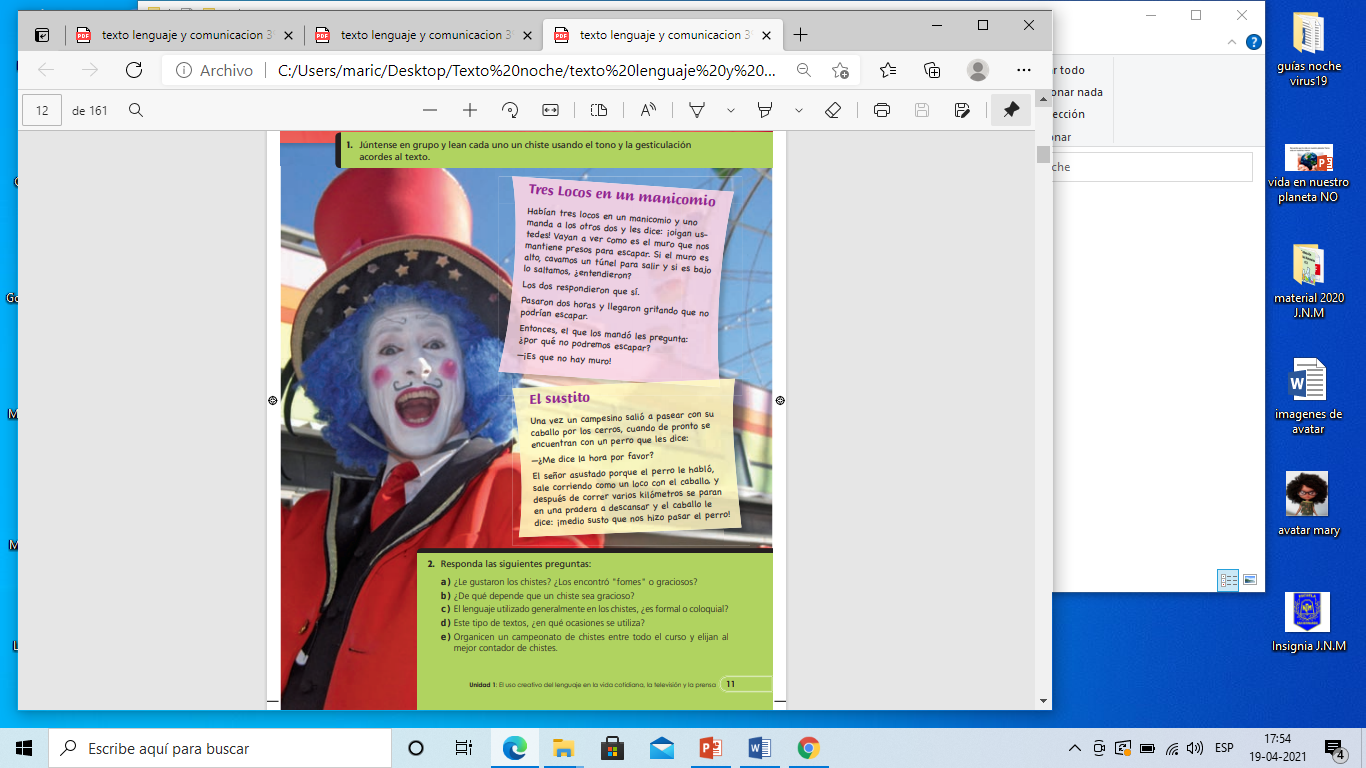 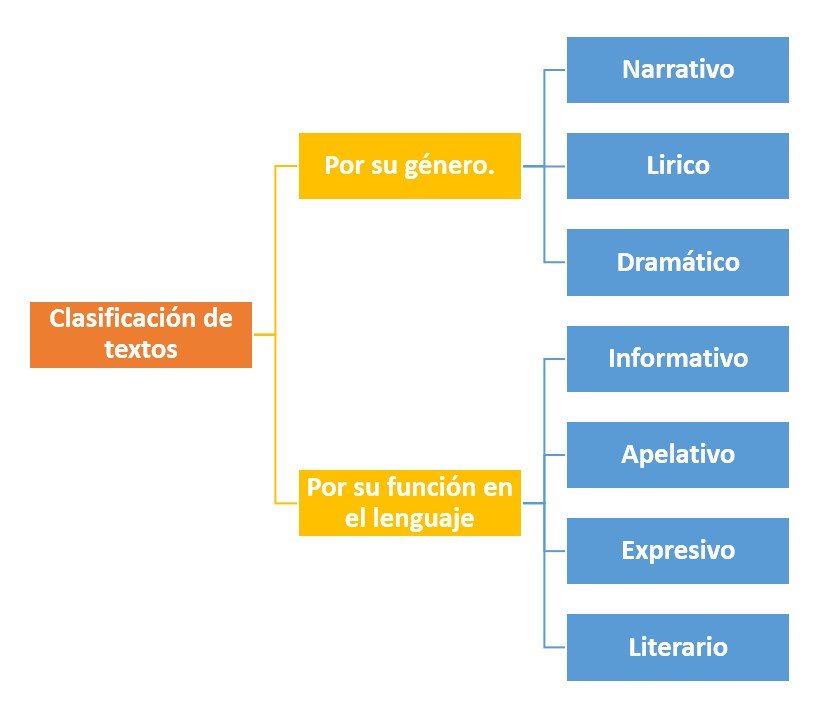 Efectos beneficiosos de la risaReírse tiene numerosas ventajas, entre las que destacan: Las carcajadas disminuyen el insomnio. Previene los infartos, ya que los espasmos que se producen en el diafragma fortalecen los pulmones y el corazón. Rejuvenece la piel porque tiene un efecto tonificante y antiarrugas. Tu cuerpo cuando ríes. ¿Quién no ama una buena dosis de risas y carcajadas? Además de que esta acción libera endorfinas y relaja, trabajas casi todos los músculos del cuerpo. ...lea cada uno de los chiste usando el tono y la gesticulación acordes al texto.2. Responda las siguientes preguntas en tu cuaderno:a) ¿Te gustaron los chistes? ¿Los encontró "fomes" o graciosos?b) ¿De qué depende que un chiste sea gracioso? c) El lenguaje utilizado generalmente en los chistes, ¿es formal o coloquial? d) Este tipo de textos, ¿en qué ocasiones se utiliza?                      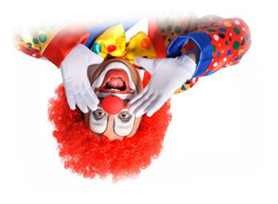 e) Escribe el chiste, que más te gusta contar o que tú hayas escuchado.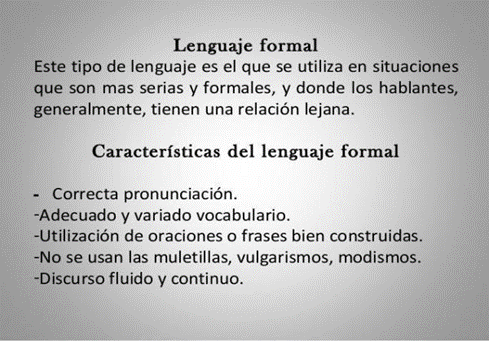 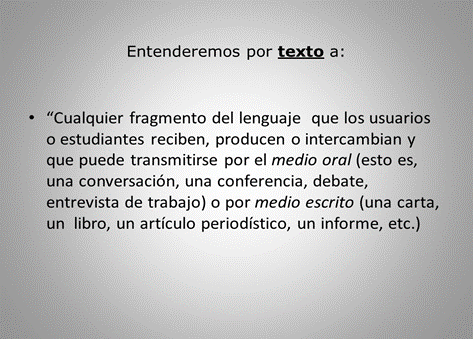 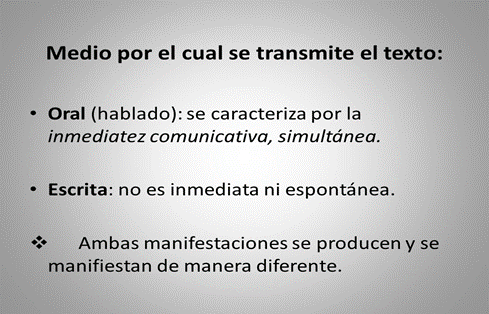 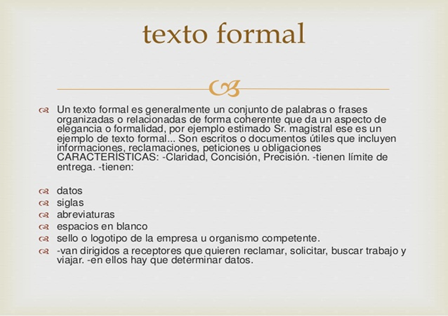 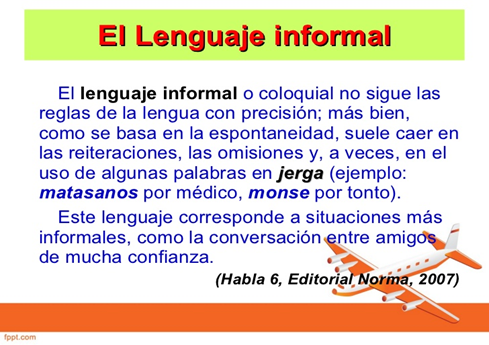 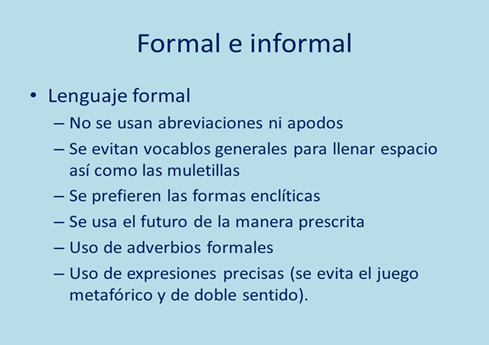 Copia en tu cuaderno esta información.Un texto no literario es un texto cuyo propósito principal es transmitir información. A diferencia de los textos literarios, no tienen los mismos elementos narrativos y ficticios. ... * Su finalidad es ofrecer información, indicaciones concretas u ordenar. Ejemplos de textos no literarios:Textos científicos.Textos administrativos.Textos Periodísticos.Textos Humanísticos.Textos Publicitarios.Textos Digitales.Un texto literario es un tipo de texto caracterizado por el predominio de la función poética, pero además, en cada género, predominan otras funciones, como la lírica (función expresiva), la narrativa (función referencial) y el drama (función apelativa).Ejemplos de textos literarios:Novela.Poesía.Cuento.Leyenda.Drama.Ensayos literarios.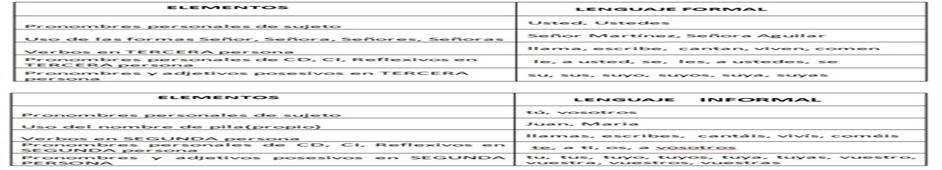 Para mayor claridad del tema te invito a visitar https://youtu.be/dzxp59jHIVo